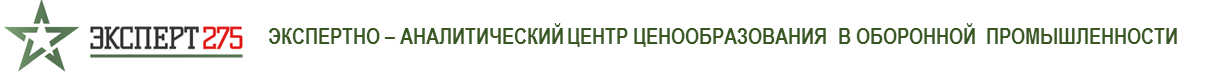 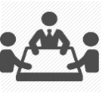 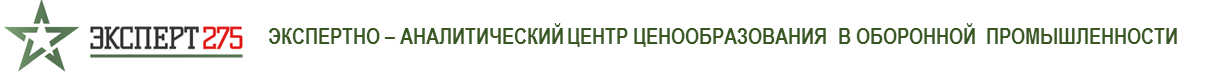 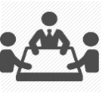 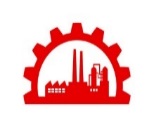 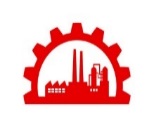 Почтовый адрес:Юридический адрес:ИНН/КПП: Р/С:____                                                 в ____ БАНК                              города____Должность руководителя, подписывающего договор:
Основание для подписи (Устав/Доверенность):К/С: ____ БИК:_____ФИО руководителя, подписывающего договор:ДАННЫЕ УЧАСТНИКОВ:ДАННЫЕ УЧАСТНИКОВ:ФИО:Должность:ФИО:Должность:ФИО:Должность:ФИО:Должность:Контактное лицо: 
ФИО:________________  Должность контактного лица:____________Тел.:E-mail:В ПАКЕТ «ВНЕАУДИТОРНОЕ ЗАНЯТИЕ» ВКЛЮЧЕНЫ ОПЦИИ:видеозапись всех блоков семинара;получение полного комплекта раздаточного материала (презентации «Эксперт 275» и приглашенных спикеров);В ПАКЕТ «ВНЕАУДИТОРНОЕ ЗАНЯТИЕ» ВКЛЮЧЕНЫ ОПЦИИ:видеозапись всех блоков семинара;получение полного комплекта раздаточного материала (презентации «Эксперт 275» и приглашенных спикеров);Стоимость:Необходимое количество пользователей:28 850 руб./пользователь.**Полное:Сокращенное: